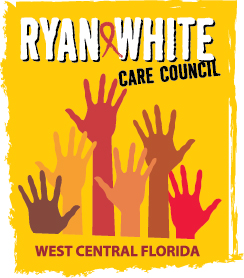 WEST CENTRAL FLORIDA RYAN WHITE CARE COUNCILRESOURCE PRIORITIZATION AND ALLOCATION RECOMMENDATIONS SUNCOAST HOSPICE, CLEARWATERTHURSDAY, OCTOBER 12, 201711:00 A.M. – 12:30 P.M.	MINUTES CALL TO ORDERThe meeting was called to order by Nolan Finn, Chair at 11:02 a.m.  ATTENDANCEMembers Present: David Konnerth, Nolan Finn, Jim Roth, Priya Rajkumar, Joy Winheim, Charlie Hughes, Lisa Condor, Marilyn MeridaMembers Absent: Carla Baity, Nicole Kish, Elizabeth Rugg, Ginny Boucher, Roberta LambertGuests Present: Adrianne Emanuel Recipient Staff Present: Dorinda SethLead Agency Staff Present: NoneHealth Council Staff Present: Lisa Nugent, Naomi Ardjomand-Kermani, Katie ScusselCHANGES TO AGENDANone.ADOPTION OF MINUTESThe minutes for August 17, 2017 were approved (M: Hughes, S: Rajkumar).  CARE COUNCIL REPORTThe Care Council met on October 4, 2017. Official business included: Approval of 4 new members and 2 member renewals as well as adoption of the 2017-2018 Allocation Recommendations.The recipient reported that we have received a two week extension for the Part A grant submission and the grant writing team is making great progress.  A draft narrative will be available for any interested persons, for review and comment, once the narrative is complete.  The budget for FY18 has a 10.8 million ceiling and as such, we are requesting 10.8 million dollars.The Request For Applications (RFA) is out for the procurement process, with an addendum going out to answer any questions asked at the September conference at the Children’s Board of Hillsborough County – they are currently in the “code of silence” period.The Part B rebate has been announced and HIV/AIDS Program Coordinators (HAPCs) have been informed that they will be receiving an additional 375 thousand dollars in extra dollars to put into Part A at Hillsborough County Health Department for Emergency Financial Assistance (EFA).  The current EFA money will be routed to other additional services in need.  Next year, we are potentially looking at even more money in rebates from Part B. The Lead Agency reported that rebate dollars will be explained at the November Prevention Planning Group (PPG) Patient Care Planning Group (PCPG) meeting.  October 12 is the annual all-day in-service for Pinellas County Health Department and the AIDS Drug Assistance Program (ADAP) office will be closed.The Leady Agency conference was moved due to Hurricane Irma and a conference call with be scheduled in lieu of a conference sometime in November.CHAIR AND CO-CHAIR ELECTIONSDave Konnerth and Nolan Finn were both nominated for Chair.  Per a 3:2 vote, Dave Konnerth was voted in as Chair and Nolan Finn was voted in as Co-Chair.(M: Rajkumar, S: Roth)MEETING TIME, DAY, LOCATIONMembers voted to keep the meeting time, day and location as the Second Thursday of every month, from 11:00am-12:30pm at the Suncoast Hospice.(M: Rajkumar, S: Roth)COMMITTEE WORK PLANMembers reviewed the work plan and made revisions to dates to reflect the 2017-2018 year.(M: Roth, S: Merida)PART A REALLOCATIONS Members reviewed the reallocations presented by the Recipient from monies received through the Part B rebate dollars.Providers were surveyed for areas of unmet need and allocated appropriately.  Half of the requested $375,000 requested was received for this year, but it is anticipated that the full amount will be received next year.Background for the document was requested for presentation to the Care Council at the November meeting.(M: Hughes, S: Rajkumar)A roll call vote was requested, by Chair Nolan Finn, and the vote passed with acclamation.PART A EXPENDITURE REPORTMembers reviewed the Part A Expenditure Report and noted over and underspending for different categories.COMMUNITY INPUT/ ANNOUNCEMENTS The Community Advisory Group (CAG) face-to-face meeting will take place during the second or third week of November.Staff reminded Care Council members to send their alternates to the November Care Council meeting in order to make quorum, as many voting members will be out for the Prevention Planning Group (PPG) Patient Care Planning Group (PCPG) meeting.The Recipient reminded attendees that scoring of the Request for Applications (RFA) will be taking place in late November and interested volunteers were requested to contact Part A.ADJOURNMENT There being no further business to come before the committee, the meeting was adjourned at 12:02pm. 